刘建华讲师简介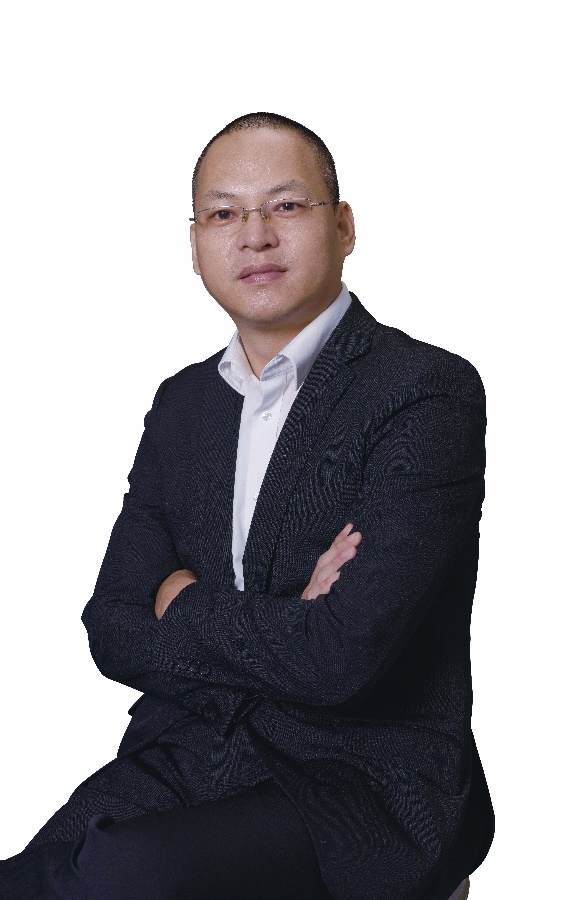 原华为-讯方政企事业部人力资源总监毕业于北大EMBA国家职业生涯规划师深圳人社局创业导师深圳市大数据协会商务理事清华大学深圳研究生院特聘生涯导师北京大学深圳研究生院特聘生涯导师2家上市公司人力资源和运营VP5家互联网公司CEO20年职业生涯经验，15年互联网从业经验，跨界建筑、化妆品、餐饮、软件、互联网五个行业职前通公司简介深圳市职前通教育有限责任公司，隶属于深圳讯方技术股份有限公司旗下全资子公司，职前通充分利用互联网+、大数据和云技术，整合学校、企业、学生三方需求，打造结合线下、线上相结合的就业创业学院，实现多方信息共享和资源整合，以实现高校就业创业管理的创新发展和教学改革。深圳讯方技术股份有限公司（股票代码：834449）专注于ICT行业的信息技术服务，一直致力于为大型的通讯设备制造商和电信运营商提供工程技术服务和软件技术服务。就业训练营课程模块导师就业创业经历分享结合导师自身经历给学生分享传统就业迷茫时，应该如何选择职业针对专业的就业形势分析与解答针对相关专业来分析就业形势的实施解答求职技巧培训指导学生如何求职，包括求职当中的一些细节方面的问题，一针见血的指出学生在求职过程中的误区和重点。师生互动环节导师解答学生所需要了解的关于求职方面的提问